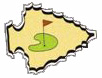  2019 ARROWHEAD MEADOWSMembership APPLICATIONCheck the appropriate box for items you are purchasing.MEMBERSHIP DUES Single				$400		Couple			$500Couple = two people who are married.______________(initial) Family			$575 Family membership =  a married couple and their children under the age of 19, or older as long as they are full-time college students.______________(initial) High School			$125College			$230You must provide proof that you are a full-time college student. Special			$220Special member = any member in good standing at another grass green course.  League privileges ARE included.  Membership voting rights NOT included. ________(initial)CARTSingle				$270Family			$370Family cart lease = you are paying for as many seats as you may need for your immediate family only (a married couple and their children under the age of 19, or older as long as they are full-time college students).________(initial) Cart Stall			$370I understand this fee is due by April 1st of each year unless I’m paying via EFT. ________(initial) League Cart Lease		$200If you have not paid for a cart lease or cart stall, it is mandatory to purchase a league cart lease to play on league.__________(initial)Locker			$75Trail fee			$160I would like to make financial arrangements to pay in 2 checks at an additional cost of $30.00 which is included in my total payment today.  I agree the balance owed must be paid prior to June 1st, 2019 and must be mailed to: Arrowhead Meadows, PO Box 262, Curtis, NE  69025.  ________(initial)							   Check this box to include $30 payment.I would like to make financial arrangements to pay via EFT.  I understand it is my responsibility to set this up with my financial institution to be deposited into Arrowhead Meadows Account at First Central Bank #0400117310, Routing #104113990 for an even amount each month with the total balance owed to be paid on or before March 31, 2020.  Please advise your financial institution to set up the EFT memo with “first initial, last name and membership dues” so we are able to track who the payment is coming from.  I have enclosed payment for the odd amount of: $________.  		___________(initial)Total Due:  _________________   Amount Paid by check 	Amount Paid in cash	Amount Paid by credit card	Total Amount Paid via EFT       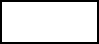 						Monthly EFT Amt_________ 						Starting Date _____________  Ending Date______________Bank Name ______________________________	____________      _____Print						Signature				Date__________________________	____________________		________Address					Signature				Date__________________________City, State Zip
__________________________	____________________Phone						E-mailMembership Application